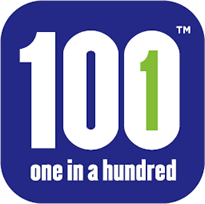 One In A Hundred Inc.Dear Parent/Guardian:Please fill out the attached form if you are seeking a scholarship for One In A Hundred Summer Camp this summer.  The scholarship program is subject to program capacity, demonstrated need and our ability to fund this assistance.Please note:Scholarships are awarded on a first-come, first-served basis until the monies are depleted. Scholarship applications are reviewed monthly between February and April.All scholarship applicants must contact us before applying so we can make an initial determination regarding your child’s fit for our camp.  This will avoid your spending time completing the scholarship and camp applications if One In A Hundred is not the right place for your child.Receipt of a scholarship does not guarantee your child will be accepted as a camper.  Once you are notified of an award camp registration procedure will be followed with your child interviewed by the Camp Director.  Following the interview, a final decision will be made.Your request will be treated individually, anonymously, and confidentially.The following documents must be submitted for scholarship consideration:Completed Scholarship ApplicationCopy of your 2023 Federal 1040 FormCopy of your 2024 Federal 1040 Form (if you are unable to submit this return please let us know)Copy of the most recent paycheck stub for each wage earner in the householdCompleted 2024 One In A Hundred Camp Registration Application with deposit and attachments.An application missing any of the above documents will considered incomplete and cannot be considered for a scholarship.  If possible, please scan the applications and required documents and send to us via email.  Or you can mail your application to:Scholarship Evaluation CommitteeOne In A Hundred Inc.2218 N. MonticelloChicago, IL  60647Any questions?  Call us at (847) 461-9230 or email at info@oneinahundredprogram.comOne In A Hundred Inc.2218 N. MonticelloChicago, IL  60647(847) 461-9230info@oneinahundredprogram.comCamp Scholarship Application							Date of Application: ________________Part 1: Family InformationMain contact for scholarship purposes:   Mother      FatherNumber of people in household: ________	Number of dependent children: ________Part 2: Child InformationChild’s Name:__________________________		Age: ___________(D.O.B______________)Gender:  Male   Female				Grade in Fall: ________________________Part 3:  Financial InformationParent 1:Employer: _____________________________ Occupation: ____________________________Gross Annual Income: $___________________ Marital Status: _________________________Other Annual Income (child support, Alimony, Disability, SSI): __________________________Parent 2:Employer: _____________________________ Occupation: ____________________________Gross Annual Income: $___________________ Marital Status: _________________________Other Annual Income (child support, Alimony, Disability, SSI): __________________________Part 4:  Deposit and Scholarship AmountIt is required that you pay a $500.00 deposit when you submit the Scholarship Application and Camp Registration Form.Scholarship amounts will be determined by the monies available for this purpose.Part 5:  Narrative InformationPlease describe any extenuating or special circumstances that make it difficult for you to pay the full camp fee.  Please be specific.  This statement is a critical part of the committee’s review process.  The more detailed you are, the better the committee can address your need.The information included in this application is correct to the best of my knowledge.  Date: __________	Signature of Applicant: _____________________________Include the following documents with your completed Scholarship Application:Copy of your 2023 Federal 1040 FormCopy of your 2024 Federal 1040 FormCopy of the most recent paycheck stub for each wage earner in the householdCompleted 2024 One In A Hundred Camp Registration Application with deposit and attachmentsParent 1:Parent 2:Address:Address:City, State, Zip:City, State, Zip:Home Phone:Home Phone:Cell Phone:Cell Phone:Work Phone:Work Phone:Email:Email: